Okna k repasování:  9ks 1000 x 1550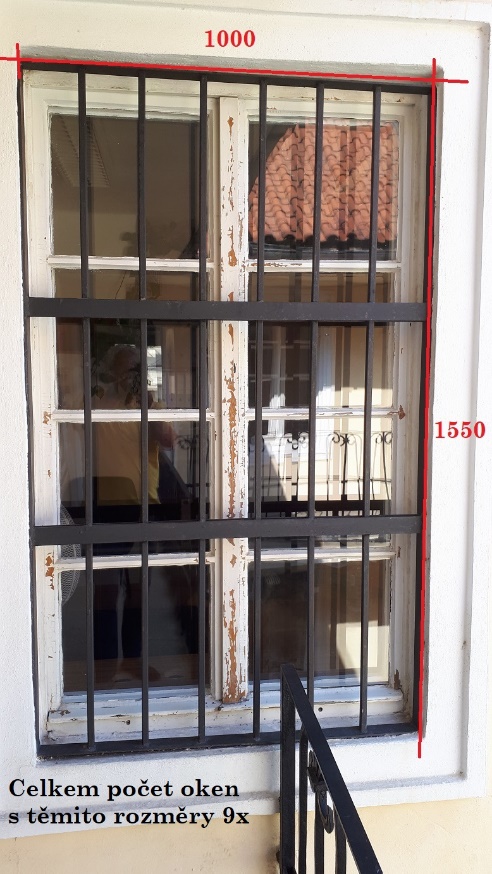  2ks 800 x 2250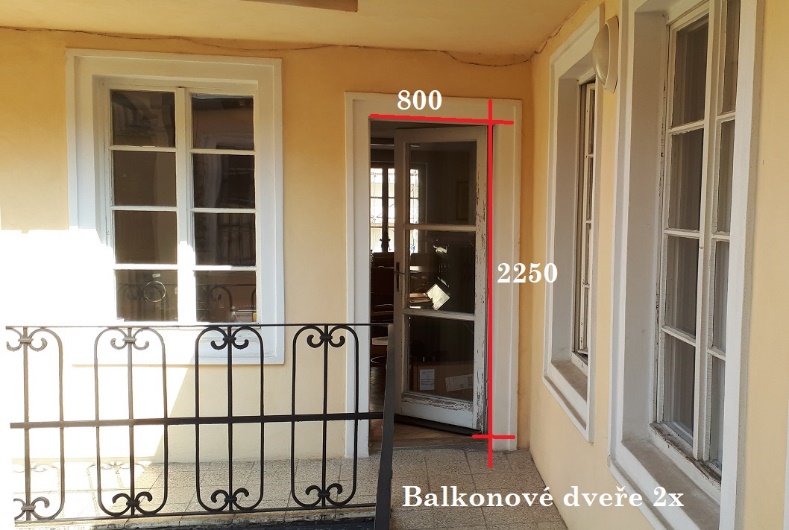  8ks 1150 x 1450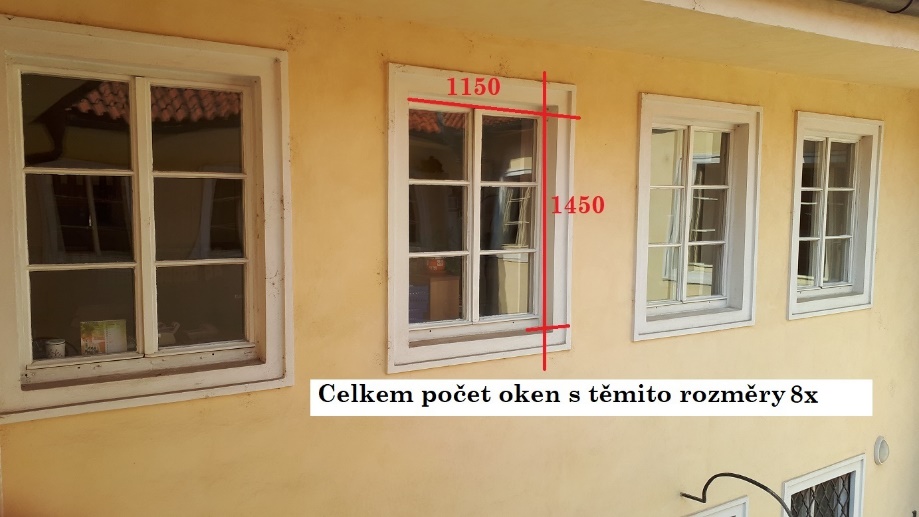 